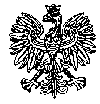 KOMENDA  WOJEWÓDZKA  POLICJIz siedzibą w RadomiuSekcja Zamówień Publicznych	ul. 11 Listopada 37/59,      26-600 Radomtel. 47 701 31 03		tel. 47 701 20 07    Radom, dnia 26.07.2022	   Egz. poj.ZP – 1522/22Rtj-………………								 WYKONAWCYInformacja o wyborze najkorzystniejszej ofertydotyczy postępowania o udzielenie zamówienia publicznego na roboty budowlane
w trybie podstawowym z możliwością prowadzenia negocjacji pn. „ Modernizacja instalacji c.o. w budynku Komendy Powiatowej Policji w Szydłowcu - zaprojektuj i wybuduj – w obiekcie czynnym”Nr spr. 31/22Zamawiający - Komenda Wojewódzka Policji z siedzibą w Radomiu, działając na podstawie art. 253 ust. 1 pkt. 1 i ust.2  ustawy z dnia 11 września 2019r. Prawo zamówień publicznych ( Dz. U. z 2021 poz. 1129 ze zm. ) informuje, o dokonaniu wyboru najkorzystniejszej oferty w przedmiotowym postępowaniu na:Oferta nr  1 Wykonawcy:EKO-TERM S.cPaweł Węska, Jarosław Żakul. Witosa 8825-561 KielceI kryterium – łączna cena oferty brutto 307 500,00 zł II kryterium –okres gwarancji – 7 lat z punktacją łączną wynoszącą: 100,00 pkt. w tym:  kryterium cena: 60,00 pkt.,  kryterium:  okres gwarancji : 40,00 , pktUZASADNIENIE WYBORU OFERTY:W postępowaniu złożono dwie ważne  oferty. Oferta nr 1  to najkorzystniejsza oferta, która przedstawia najkorzystniejszy stosunek jakości tj. okresu gwarancji  do ceny. Oferta otrzymała łącznie 100,00 pkt. Cena najkorzystniejszej oferty mieści się w kwocie, którą Zamawiający zamierza przeznaczyć na sfinansowanie zamówienia. W wyznaczonym przez Zamawiającego terminie tj. do dnia  14.07.2022r., do godziny 12.00– wpłynęło   dwie oferty w przedmiotowym postępowaniu prowadzonym za pośrednictwem platformazapupowa.pl pod adresem: https://platformazakupowa.pl/pn/kwp_radom Nazwy albo imiona i nazwiska oraz siedziby lub miejsca prowadzenia działalności gospodarczej albo miejsca zamieszkania wykonawców, których oferty zostały otwarte:OFERTA NR 1 EKO-TERM S.cPaweł Węska, Jarosław Żakul. Witosa 8825-561 KielceCena brutto-  307 500,00 zł  OFERTA NR 2ENERGO-THERM ENGINEERING Sp.zo.oul. K. Namysłowskiego 222-400 Zamość Cena brutto – 428 040,00 zł Zamawiający przeznaczył  na sfinansowanie  zamówienia   338 000,00  zł bruttoRANKING OFERT Przy wyborze najkorzystniejszej oferty Zamawiający kierował się następującymi kryteriami i ich punktami:Cena -  60 %  (60 pkt - maksymalna liczba punktów, która może być przyznana) Okres  gwarancji  - 40 %( 40 pkt - maksymalna liczba punktów, która może być przyznana) 1) Wyliczenie i przyznanie punktacji każdej z ofert za zaproponowaną cenę na podstawie następującego wzoru: P obliczana=(X min/X obliczana) x 60 gdzie : P obliczana - punktacja ,którą należy wyznaczyć X min - najniższa wartość w danym kryterium spośród złożonych ofert X obliczana - wartość obliczanej oferty w danym kryteriumCena ofertowa brutto ma być wyrażona w złotych polskich z dokładnością do dwóch miejsc po przecinku.2)Wyliczenie i przyznanie punktacji każdej z ofert za zaproponowany okres gwarancji w następujący sposób:        5 lat –  0 pkt ( wymagany  przez Zamawiającego minimalny okres gwarancji )        6 lat–  20 pkt        7 lat lub więcej  – 40 pkt Oferty zawierające okres gwarancji krótszy niż 5 lat  zostaną   odrzucone,  jako  niezgodne z warunkami zamówienia  natomiast w  przypadku  ofert   zawierających okres   gwarancji dłuższy  niż  7 lat, do wyliczenia i przyznania ofercie punktacji za  zaoferowany okres gwarancji  przyjęte   zostanie   7 lat. W przypadku, gdy Wykonawca  nie wskaże  w  ofercie   okresu  gwarancji, Wykonawca zobowiązanyjest   udzielić    Zamawiającemu  gwarancji    na okres  5 lat i   do  wyliczenia i przyznania ofercie punktacji przyjęte zostanie 5 lat.3)  Zsumowanie punktacji za dwa kryteria dla każdej z ofert i na tej podstawie dokonanie wyboru najkorzystniejszej oferty. Pobliczana za cenę + Pobliczana za okres gwarancji = Liczba punktów przyznanych ofercie Do porównania Zamawiający przyjmie podane przez Wykonawców w formularzu ofertowym:  cenę brutto za realizację przedmiotu zamówienia, okres gwarancji podany w pełnych latach ten sposób, że do wyboru : 5  lub 6 lub 7   lub większą od 7  ilość  lat gwarancji .Za ofertę najkorzystniejszą uznana zostanie oferta, spośród złożonych, ważnych i niepodlegających odrzuceniu ofert, która uzyska największą ilość punktów.Obliczenia będą dokonane z dokładnością do dwóch miejsc po przecinku. W  formularzu ofertowym Wykonawca poda cenę oferty brutto za Etap I realizacji zamówienia, cenę oferty brutto za Etap II realizacji zamówienia oraz cenę oferty brutto za Etap I  i Etap II  łącznie.WYLICZENIE PUNKTACJI i RANKING OFERTOferta nr 1  –   307 500,00  /307 500,00   x 60= 60,00  pkt 		7 lat gwarancji – 40,00 pkt		60+40= 100,00 pkt             Oferta nr 2 –   307 500,00/ 428 040,00     x 60  = 43,10 pkt.			7 lat gwarancji – 40,00 pkt		43,10  + 40= 83,10 pkt                                              Ranking ofert                                     1 miejsce – oferta nr 1 – 100,00 pkt                                   2 miejsce – oferta nr 2  – 83,10  pktZ poważaniemKIEROWNIK								Sekcji Zamówien Publicznych								        KWP zs. w Radomiu									Justyna KowalskaInformację o wyborze najkorzystniejszej oferty przekazano Wykonawcom i udostępniono  za pośrednictwem platformy zakupowej Open Nexus  w dniu 26.07.2022r Wyk. egz. poj.  Przesłano e-mailem Wytworzył:E.P.G
